Давным-давно жил на свете старик. Страсть как он любил чай пить и всегда сам чай заваривал. Да и за чайной посудой следил с великим тщанием. Однажды зашел старик в лавку, смотрит, на полке чугунный котелок стоит. Старый такой, ржавый. Но у старика глаз наметанный, живо и под ржавчиной разглядел, что котелок красив на диво.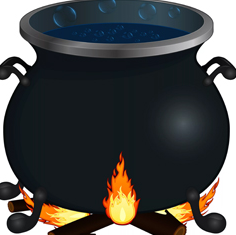 Вернулся старик домой с покупкой и тотчас взялся за дело: старательно почистил котелок — не осталось на нем и следа прежней ржавчины,— а потом друзей позвал.— Посмотрите, какой чудесный котелок я сегодня купил,— похвастался он.— Сейчас налью в него воды и отменным чаем вас попотчую.Положил старик угли в жаровню, разжег огонь, котелок на него поставил. Все уселись вокруг — ждут, когда вода закипит.Котелок потихоньку нагревался, нагревался, но тут началось такое! Просто чудеса! Сперва у котелка барсучья голова появилась, потом барсучий хвост вырос, а вскоре и четыре короткие барсучьи лапы высунулись.— Уф! Уф! Как жарко! — закричал котелок человеческим голосом.— Похоже, я закипаю! Д-да, закипаю!Выскочил котелок из огня и на своих коротких барсучьих лапах опрометью бросился к двери.Остолбенел старик, глядит — глазам не верит! Где же это видано, чтоб котелки по дому бегали!— Скорей! Скорей! — завопил старик.— Держите его! Не упустите!Один из гостей веник схватил, другой палочки, которыми угли в жаровне помешивают, третий — черпачок. Все в погоню за котелком пустились!Долго гонялись они за необычайным котелком, а когда наконец настигли его, видят, барсучья голова, барсучий хвост и четыре короткие барсучьи лапы куда-то пропали — самый обыкновенный котелок, да и только!— Странно! — удивился старик.— Котелок-то, видно, заколдованный. Ни к чему он мне. Надо бы его отдать кому-нибудь.Тут как раз старьевщик объявился. Протянул ему старик котелок и говорит:— Вот, в доме завалялся. Отдам задешево. Сколько можешь, столько и заплати.Взял старьевщик котелок, повертел в руках и дал за него медную монетку. Старьевщик доволен выгодной сделкой, а старик ‘ тем, что от странного котелка избавился.Вечером лег старьевщик ночевать, в доме тихо-тихо, вдруг голос:— Уважаемый, где вы? Сделайте милость, откликнитесь! Открыл старьевщик глаза, зажег лампу:— Кто это меня зовет?Смотрит, на подушке котелок стоит: с барсучьей головой, с барсучьим хвостом и с четырьмя короткими барсучьими лапками.— Кто ты? Уж не тебя ли я сегодня у старика купил? — заговорил старьевщик.— Да,— раздалось в ответ,— только знайте, я не котелок, я барсук, и зовут меня Бумбуку. Я приношу удачу. Старик меня на огонь поставил, решил воду вскипятить, я от него и сбежал. Не будете меня обижать, не поставите на огонь, я вам удачу принесу.— Удивительные вещи ты рассказываешь,—проговорил старьевщик.— Скажи на милость, как ты можешь принести мне удачу?— О! Не беспокойтесь! — Котелок весело помахал барсучьим хвостом.—Я умею делать уморительные трюки, сами увидите! Станем мы с вами представления давать, деньги со зрителей собирать.Что же, хорошо! Смастерил старьевщик подмостки, афишу написал— «Волшебный котелок Бумбуку приносит удачу!» Посмотреть на Бумбуку народ тянулся с большой охотой. Чего только не делал барсук, как только не ублажал людей: и прыгал, и перекатывался, и на перекладине повисал. Но больше всего зрителям нравилось, когда Бумбуку по веревке ходил: в одной лапе фонарь, в другой веер. Чудеса, да и только!А после каждого выступления старьевщик давал Бумбуку несколько рисовых лепешек.Разбогател старьевщик. Вот однажды и говорит он барсуку:— Каждый день потешаешь ты людей, устал небось. Денег у меня теперь вдоволь. Возвращайся лучше к старику, живи у него тихо да спокойно.Обрадовался Бумбуку.— Я очень устал и с радостью пожил бы у старика, да ведь он все норовил поставить меня на огонь. А вдруг он не будет угощать меня рисовыми лепешками?— Не беспокойся, Бумбуку, я все улажу,— ответил старьевщик.Взял он денег, любимые барсучьи лепешки прихватил и вместе с Бумбуку пошел к старику.— Позвольте, почтенный, Бумбуку пожить у вас,— попросил старьевщик.— Только, пожалуйста, не ставьте его на огонь и угощайте рисовыми лепешками.— Конечно, пусть остается,— согласился старик.— Я отведу Бумбуку самое почетное место в доме, он ведь и впрямь удачу приносит. Знал бы я об этом раньше, разве стал бы его на огонь ставить!Поставил старик у себя в доме две высокие тумбы. На одной котелок красуется, на другой рисовые лепешки разложены.Говорят, Бумбуку и по сей день в стариковом доме стоит, очень ему это нравится. Люди приходят, приносят рисовые лепешки и больше никогда на огонь его не ставят. Так и живет Бумбуку — спокойно и счастливо.